                                             World History #14                                      Jewish History City of Ur – Abraham Promise Land of Canaan 12 Tribes (families) Famine forced Israelites to move into Egypt for 600 years until 1300 B.C. Joseph’s Story Moses and the 10 Commandments from Mount Sinai Torah 1025 B.C. Kingdom of Israel King SaulKing David   King Solomon with Solomon’s death the kingdom split Judah in south 750 B.C. Assyrians 586 B.C. Babylonians – captivity (Diaspora)       Torah, Psalms written into Bible 538 B.C. Many returned Messiah = deliverer in Hebrew  66-73  A.D. First Jewish Revolt against Romans 73-74  A.D. Siege of Masada 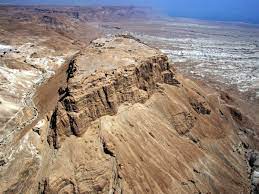 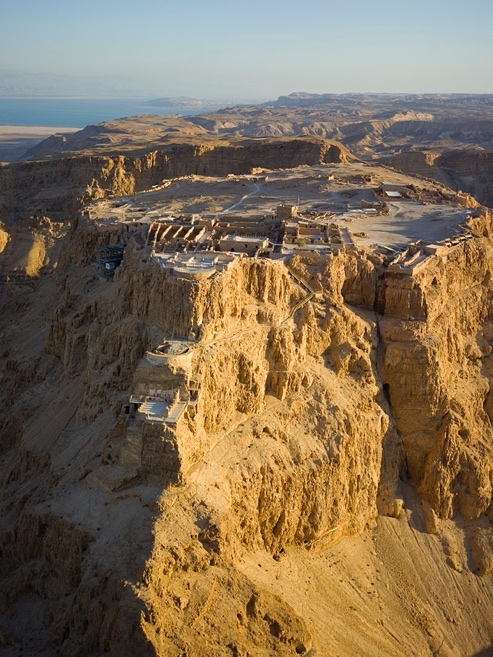 There were no survivors when the Romans enter the fort they called it the Citadel of Death. The last survivors then drew lot to kill each other. 100 A.D. More Jews lived outside of Palestine then in Palestine 115-117 A.D. Kitos Revolt 132-135 A.D. Bar Kokhba Revolt 1099 First Crusade slaughter Muslims and Jews